Por medio de la presente manifiesto bajo protesta de decir la verdad que toda la información presentada en esta solicitud es correcta y verdadera. Entiendo y acepto que en caso de que cualquier error o falsedad en dicha información puede constituir motivo para la rescisión del futuro contrato de franquicia.Fecha:_________________Nombre:_______________Firma:_________________Identificación:_____________CLÁUSULA DE CONSENTIMIENTO PARA VERIFICACIÓN DE LA INFORMACIÓN:Yo, ___________________________________________________identificado(a) con_______________________________ de Número___________________, mediante el presente documento, de manera libre y espontánea y cumpliendo a lo establecido en la Ley de protección de datos personales, autorizo a JUEGOS MATEMÁTICOS, para que dentro del proceso de evaluación y/o selección de franquiciados se corrobore información por cualquier medio legal por sí o por la persona, entidad, o empresa que designe. En constancia firmo la presente en _______________________ a los ________ días del mes ______________________________ del año ___________ Firma ______________________Gracias por su interés en la Franquicia JUEGOS MATEMÁTICOS Esta solicitud de franquicia es sometida voluntariamente por el interesado, en el entendido de que la información contenida será tratada en forma estrictamente confidencial. El hecho de someterla no representa compromiso alguno de adquirir la franquicia y el hecho de recibirla no compromete a JUEGOS MATEMÁTICOS a otorgar la franquicia al solicitante.  Es necesario someter esta solicitud para iniciar negociaciones.*En caso de ser Persona Jurídica cada uno de los socios deberá llenar y presentar la presente solicitudGracias por su interés en la Franquicia JUEGOS MATEMÁTICOS Esta solicitud de franquicia es sometida voluntariamente por el interesado, en el entendido de que la información contenida será tratada en forma estrictamente confidencial. El hecho de someterla no representa compromiso alguno de adquirir la franquicia y el hecho de recibirla no compromete a JUEGOS MATEMÁTICOS a otorgar la franquicia al solicitante.  Es necesario someter esta solicitud para iniciar negociaciones.*En caso de ser Persona Jurídica cada uno de los socios deberá llenar y presentar la presente solicitudGracias por su interés en la Franquicia JUEGOS MATEMÁTICOS Esta solicitud de franquicia es sometida voluntariamente por el interesado, en el entendido de que la información contenida será tratada en forma estrictamente confidencial. El hecho de someterla no representa compromiso alguno de adquirir la franquicia y el hecho de recibirla no compromete a JUEGOS MATEMÁTICOS a otorgar la franquicia al solicitante.  Es necesario someter esta solicitud para iniciar negociaciones.*En caso de ser Persona Jurídica cada uno de los socios deberá llenar y presentar la presente solicitudGracias por su interés en la Franquicia JUEGOS MATEMÁTICOS Esta solicitud de franquicia es sometida voluntariamente por el interesado, en el entendido de que la información contenida será tratada en forma estrictamente confidencial. El hecho de someterla no representa compromiso alguno de adquirir la franquicia y el hecho de recibirla no compromete a JUEGOS MATEMÁTICOS a otorgar la franquicia al solicitante.  Es necesario someter esta solicitud para iniciar negociaciones.*En caso de ser Persona Jurídica cada uno de los socios deberá llenar y presentar la presente solicitudGracias por su interés en la Franquicia JUEGOS MATEMÁTICOS Esta solicitud de franquicia es sometida voluntariamente por el interesado, en el entendido de que la información contenida será tratada en forma estrictamente confidencial. El hecho de someterla no representa compromiso alguno de adquirir la franquicia y el hecho de recibirla no compromete a JUEGOS MATEMÁTICOS a otorgar la franquicia al solicitante.  Es necesario someter esta solicitud para iniciar negociaciones.*En caso de ser Persona Jurídica cada uno de los socios deberá llenar y presentar la presente solicitudGracias por su interés en la Franquicia JUEGOS MATEMÁTICOS Esta solicitud de franquicia es sometida voluntariamente por el interesado, en el entendido de que la información contenida será tratada en forma estrictamente confidencial. El hecho de someterla no representa compromiso alguno de adquirir la franquicia y el hecho de recibirla no compromete a JUEGOS MATEMÁTICOS a otorgar la franquicia al solicitante.  Es necesario someter esta solicitud para iniciar negociaciones.*En caso de ser Persona Jurídica cada uno de los socios deberá llenar y presentar la presente solicitudGracias por su interés en la Franquicia JUEGOS MATEMÁTICOS Esta solicitud de franquicia es sometida voluntariamente por el interesado, en el entendido de que la información contenida será tratada en forma estrictamente confidencial. El hecho de someterla no representa compromiso alguno de adquirir la franquicia y el hecho de recibirla no compromete a JUEGOS MATEMÁTICOS a otorgar la franquicia al solicitante.  Es necesario someter esta solicitud para iniciar negociaciones.*En caso de ser Persona Jurídica cada uno de los socios deberá llenar y presentar la presente solicitudGracias por su interés en la Franquicia JUEGOS MATEMÁTICOS Esta solicitud de franquicia es sometida voluntariamente por el interesado, en el entendido de que la información contenida será tratada en forma estrictamente confidencial. El hecho de someterla no representa compromiso alguno de adquirir la franquicia y el hecho de recibirla no compromete a JUEGOS MATEMÁTICOS a otorgar la franquicia al solicitante.  Es necesario someter esta solicitud para iniciar negociaciones.*En caso de ser Persona Jurídica cada uno de los socios deberá llenar y presentar la presente solicitudGracias por su interés en la Franquicia JUEGOS MATEMÁTICOS Esta solicitud de franquicia es sometida voluntariamente por el interesado, en el entendido de que la información contenida será tratada en forma estrictamente confidencial. El hecho de someterla no representa compromiso alguno de adquirir la franquicia y el hecho de recibirla no compromete a JUEGOS MATEMÁTICOS a otorgar la franquicia al solicitante.  Es necesario someter esta solicitud para iniciar negociaciones.*En caso de ser Persona Jurídica cada uno de los socios deberá llenar y presentar la presente solicitudGracias por su interés en la Franquicia JUEGOS MATEMÁTICOS Esta solicitud de franquicia es sometida voluntariamente por el interesado, en el entendido de que la información contenida será tratada en forma estrictamente confidencial. El hecho de someterla no representa compromiso alguno de adquirir la franquicia y el hecho de recibirla no compromete a JUEGOS MATEMÁTICOS a otorgar la franquicia al solicitante.  Es necesario someter esta solicitud para iniciar negociaciones.*En caso de ser Persona Jurídica cada uno de los socios deberá llenar y presentar la presente solicitudGracias por su interés en la Franquicia JUEGOS MATEMÁTICOS Esta solicitud de franquicia es sometida voluntariamente por el interesado, en el entendido de que la información contenida será tratada en forma estrictamente confidencial. El hecho de someterla no representa compromiso alguno de adquirir la franquicia y el hecho de recibirla no compromete a JUEGOS MATEMÁTICOS a otorgar la franquicia al solicitante.  Es necesario someter esta solicitud para iniciar negociaciones.*En caso de ser Persona Jurídica cada uno de los socios deberá llenar y presentar la presente solicitudGracias por su interés en la Franquicia JUEGOS MATEMÁTICOS Esta solicitud de franquicia es sometida voluntariamente por el interesado, en el entendido de que la información contenida será tratada en forma estrictamente confidencial. El hecho de someterla no representa compromiso alguno de adquirir la franquicia y el hecho de recibirla no compromete a JUEGOS MATEMÁTICOS a otorgar la franquicia al solicitante.  Es necesario someter esta solicitud para iniciar negociaciones.*En caso de ser Persona Jurídica cada uno de los socios deberá llenar y presentar la presente solicitudGracias por su interés en la Franquicia JUEGOS MATEMÁTICOS Esta solicitud de franquicia es sometida voluntariamente por el interesado, en el entendido de que la información contenida será tratada en forma estrictamente confidencial. El hecho de someterla no representa compromiso alguno de adquirir la franquicia y el hecho de recibirla no compromete a JUEGOS MATEMÁTICOS a otorgar la franquicia al solicitante.  Es necesario someter esta solicitud para iniciar negociaciones.*En caso de ser Persona Jurídica cada uno de los socios deberá llenar y presentar la presente solicitudInformación GeneralInformación GeneralInformación GeneralInformación GeneralInformación GeneralInformación GeneralInformación GeneralInformación GeneralInformación GeneralInformación GeneralInformación GeneralInformación GeneralInformación GeneralFecha:Nombre Solicitante:Dirección:Identificación:No.                                                              No.                                                              No.                                                              No.                                                              No.                                                              No.                                                              Tipo de Documento:Tipo de Documento:Tipo de Documento:Tipo de Documento:Tipo de Documento:Tipo de Documento:Estado CivilFecha de Nacimiento:Fecha de Nacimiento:Fecha de Nacimiento:Fecha de Nacimiento:Fecha de Nacimiento:Fecha de Nacimiento:DirecciónCiudad:Años de residir en dicha ciudad:Años de residir en dicha ciudad:Años de residir en dicha ciudad:Años de residir en dicha ciudad:Años de residir en dicha ciudad:Años de residir en dicha ciudad:País:Teléfonos:Móvil:Móvil:Móvil:Email:Información sobre la operación de la franquiciaInformación sobre la operación de la franquiciaInformación sobre la operación de la franquiciaInformación sobre la operación de la franquiciaInformación sobre la operación de la franquiciaInformación sobre la operación de la franquiciaInformación sobre la operación de la franquiciaInformación sobre la operación de la franquiciaInformación sobre la operación de la franquiciaInformación sobre la operación de la franquiciaInformación sobre la operación de la franquiciaInformación sobre la operación de la franquiciaInformación sobre la operación de la franquicia¿Cómo tomó conocimiento de la franquicia JUEGOS MATEMÁTICOS?¿Cómo tomó conocimiento de la franquicia JUEGOS MATEMÁTICOS?¿Cómo tomó conocimiento de la franquicia JUEGOS MATEMÁTICOS?¿Cómo tomó conocimiento de la franquicia JUEGOS MATEMÁTICOS?¿Cómo tomó conocimiento de la franquicia JUEGOS MATEMÁTICOS?¿Cómo tomó conocimiento de la franquicia JUEGOS MATEMÁTICOS?¿Cómo tomó conocimiento de la franquicia JUEGOS MATEMÁTICOS?¿Cómo tomó conocimiento de la franquicia JUEGOS MATEMÁTICOS?¿Cómo tomó conocimiento de la franquicia JUEGOS MATEMÁTICOS?¿Cómo tomó conocimiento de la franquicia JUEGOS MATEMÁTICOS?¿Cómo tomó conocimiento de la franquicia JUEGOS MATEMÁTICOS?¿Cómo tomó conocimiento de la franquicia JUEGOS MATEMÁTICOS?¿Cómo tomó conocimiento de la franquicia JUEGOS MATEMÁTICOS?¿Cuál el es la zona donde usted quiere operar la franquicia?Ciudad:Ciudad:Ciudad:Ciudad:Departamento/ Provincia/ Estado:Departamento/ Provincia/ Estado:Departamento/ Provincia/ Estado:Departamento/ Provincia/ Estado:Departamento/ Provincia/ Estado:País:País:País:¿Cuenta ya con un local para la ubicación de la franquicia?      ¿Cuenta ya con un local para la ubicación de la franquicia?      ¿Cuenta ya con un local para la ubicación de la franquicia?      ¿Cuenta ya con un local para la ubicación de la franquicia?      ¿Cuenta ya con un local para la ubicación de la franquicia?      ¿Cuenta ya con un local para la ubicación de la franquicia?      ¿Cuenta ya con un local para la ubicación de la franquicia?      ¿Cuenta ya con un local para la ubicación de la franquicia?      ¿Cuenta ya con un local para la ubicación de la franquicia?      ¿Cuenta ya con un local para la ubicación de la franquicia?      ¿Cuenta ya con un local para la ubicación de la franquicia?      ¿Cuenta ya con un local para la ubicación de la franquicia?      ¿Cuenta ya con un local para la ubicación de la franquicia?      Si su respuesta es afirmativa favor indicar si el local es propio o rentado y la dirección completa del mismo: Si su respuesta es afirmativa favor indicar si el local es propio o rentado y la dirección completa del mismo: Si su respuesta es afirmativa favor indicar si el local es propio o rentado y la dirección completa del mismo: Si su respuesta es afirmativa favor indicar si el local es propio o rentado y la dirección completa del mismo: Si su respuesta es afirmativa favor indicar si el local es propio o rentado y la dirección completa del mismo: Si su respuesta es afirmativa favor indicar si el local es propio o rentado y la dirección completa del mismo: Si su respuesta es afirmativa favor indicar si el local es propio o rentado y la dirección completa del mismo: Si su respuesta es afirmativa favor indicar si el local es propio o rentado y la dirección completa del mismo: Si su respuesta es afirmativa favor indicar si el local es propio o rentado y la dirección completa del mismo: Si su respuesta es afirmativa favor indicar si el local es propio o rentado y la dirección completa del mismo: Si su respuesta es afirmativa favor indicar si el local es propio o rentado y la dirección completa del mismo: Si su respuesta es afirmativa favor indicar si el local es propio o rentado y la dirección completa del mismo: Si su respuesta es afirmativa favor indicar si el local es propio o rentado y la dirección completa del mismo: ¿Tiene usted experiencia en el manejo de personal?MuchaMuchaMuchaMuchaPocaPocaPocaPocaPocaNadaNadaNada¿Tiene alguna experiencia con el giro de negocio de JUEGOS MATEMÁTICOS?SíSíSíSíNoNoNoNoNoFavor ampliar información: Favor ampliar información: Favor ampliar información: ¿Le gusta trabajar con el público y el servicio al cliente?MuchoMuchoMuchoMuchoPocoPocoPocoPocoPocoNadaNadaNada¿En que plazo tiene usted pensado abrir operaciones de la franquicia?2-6 meses2-6 meses2-6 meses2-6 mesesUn añoUn añoUn añoUn añoUn añoMás de un añoMás de un añoMás de un año¿Bajo que régimen operará la franquicia? ¿Bajo que régimen operará la franquicia? ¿Bajo que régimen operará la franquicia? ¿Bajo que régimen operará la franquicia? Persona físicaPersona físicaPersona físicaPersona físicaPersona físicaPersona Jurídica (Sociedad u otra)Persona Jurídica (Sociedad u otra)Persona Jurídica (Sociedad u otra)Persona Jurídica (Sociedad u otra)Si es el caso, indicar el número de socios que tendrá:Si es el caso, indicar el número de socios que tendrá:Si es el caso, indicar el número de socios que tendrá:Si es el caso, indicar el número de socios que tendrá:Si es el caso, indicar el número de socios que tendrá:Si es el caso, indicar el número de socios que tendrá:Indicar el porcentaje accionario suyo y de sus socios respectivamente:Indicar el porcentaje accionario suyo y de sus socios respectivamente:Indicar el porcentaje accionario suyo y de sus socios respectivamente:Indicar el porcentaje accionario suyo y de sus socios respectivamente:Indicar el porcentaje accionario suyo y de sus socios respectivamente:Indicar el porcentaje accionario suyo y de sus socios respectivamente:Indicar el porcentaje accionario suyo y de sus socios respectivamente:¿Indique cómo planea operar el negocio?¿Indique cómo planea operar el negocio?De Tiempo Completo:De Tiempo Completo:De Tiempo Completo:De Tiempo Completo:De Tiempo Parcial:De Tiempo Parcial:De Tiempo Parcial:De Tiempo Parcial:De Tiempo Parcial:Inversionista Ausente:Inversionista Ausente:¿Cuántas horas planea dedicarle por día?¿Cuántas horas planea dedicarle por día?¿Quién operará el negocio?¿Quién operará el negocio?UstedUstedUstedUstedUn FamiliarUn FamiliarUn FamiliarUn FamiliarUn FamiliarUn SocioOtro: (Favor explique)¿Cuáles considera que son sus principales fortalezas?¿Cuáles considera que son sus principales fortalezas?¿Cuáles considera que son sus principales debilidades?¿Cuáles considera que son sus principales debilidades?Favor indicar cual es la razón de su interés por la franquicia JUEGOS MATEMÁTICOSFavor indicar cual es la razón de su interés por la franquicia JUEGOS MATEMÁTICOS¿Es o ha sido propietario de otros negocios? Favor indicar:¿Es o ha sido propietario de otros negocios? Favor indicar:¿Es o ha sido propietario de una franquicia? Favor explicar en cuál y su participación en la misma:¿Es o ha sido propietario de una franquicia? Favor explicar en cuál y su participación en la misma:Información adicional:Información adicional:Información adicional:Información adicional:Información adicional:Información adicional:Información adicional:Información adicional:Información adicional:Información adicional:Información adicional:Información adicional:Información adicional:Intereses, aficiones, hobbies, actividades comunitarias en las que se involucra:Intereses, aficiones, hobbies, actividades comunitarias en las que se involucra:Intereses, aficiones, hobbies, actividades comunitarias en las que se involucra:Intereses, aficiones, hobbies, actividades comunitarias en las que se involucra:Intereses, aficiones, hobbies, actividades comunitarias en las que se involucra:Intereses, aficiones, hobbies, actividades comunitarias en las que se involucra:Intereses, aficiones, hobbies, actividades comunitarias en las que se involucra:Intereses, aficiones, hobbies, actividades comunitarias en las que se involucra:Intereses, aficiones, hobbies, actividades comunitarias en las que se involucra:Intereses, aficiones, hobbies, actividades comunitarias en las que se involucra:Intereses, aficiones, hobbies, actividades comunitarias en las que se involucra:Intereses, aficiones, hobbies, actividades comunitarias en las que se involucra:Intereses, aficiones, hobbies, actividades comunitarias en las que se involucra:Nombre del conyugue:Nombre del conyugue:Edad del conyugue:Edad del conyugue:Edad del conyugue:Edad del conyugue:Años en pareja: Años en pareja: Años en pareja: Años en pareja: Años en pareja: Descendientes: (Edades)Descendientes: (Edades)AcademiaAcademiaAcademiaAcademiaAcademiaAcademiaAcademiaAcademiaAcademiaAcademiaAcademiaAcademiaAcademiaNivel Educativo:Nivel Educativo:Lugar:Lugar:Lugar:Lugar:Titulo:Titulo:Titulo:Titulo:Titulo:Titulo:Titulo:Secundaria:Secundaria:Profesional:Profesional:Otros estudios:Otros estudios:Estado Financiero (Ingresos del último año)Estado Financiero (Ingresos del último año)Estado Financiero (Ingresos del último año)Estado Financiero (Ingresos del último año)Estado Financiero (Ingresos del último año)Estado Financiero (Ingresos del último año)Estado Financiero (Ingresos del último año)Estado Financiero (Ingresos del último año)Estado Financiero (Ingresos del último año)Estado Financiero (Ingresos del último año)Estado Financiero (Ingresos del último año)Estado Financiero (Ingresos del último año)Estado Financiero (Ingresos del último año)Favor indicar todas las cifras en dólares americanosFavor indicar todas las cifras en dólares americanosFavor indicar todas las cifras en dólares americanosFavor indicar todas las cifras en dólares americanosFavor indicar todas las cifras en dólares americanosFavor indicar todas las cifras en dólares americanosFavor indicar todas las cifras en dólares americanosFavor indicar todas las cifras en dólares americanosFavor indicar todas las cifras en dólares americanosFavor indicar todas las cifras en dólares americanosFavor indicar todas las cifras en dólares americanosTOTALTOTALSalarios:Salarios:Solicitante US$:Solicitante US$:Solicitante US$:Solicitante US$:	Conyugue US$:	Conyugue US$:	Conyugue US$:	Conyugue US$:	Conyugue US$:US$:US$:Bonos y comisiones:Bonos y comisiones:Solicitante US$:Solicitante US$:Solicitante US$:Solicitante US$:	Conyugue US$:	Conyugue US$:	Conyugue US$:	Conyugue US$:	Conyugue US$:US$:US$:Ganancias financieras en su caso:Ganancias financieras en su caso:Ganancias financieras en su caso:Ganancias financieras en su caso:Ganancias financieras en su caso:Ganancias financieras en su caso:Ganancias financieras en su caso:Ganancias financieras en su caso:Ganancias financieras en su caso:Ganancias financieras en su caso:Ganancias financieras en su caso:US$:US$:Ingresos por rentas de inmuebles:Ingresos por rentas de inmuebles:Ingresos por rentas de inmuebles:Ingresos por rentas de inmuebles:Ingresos por rentas de inmuebles:Ingresos por rentas de inmuebles:Ingresos por rentas de inmuebles:Ingresos por rentas de inmuebles:Ingresos por rentas de inmuebles:Ingresos por rentas de inmuebles:Ingresos por rentas de inmuebles:US$US$Otros ingresos:Otros ingresos:Otros ingresos:Otros ingresos:Otros ingresos:Otros ingresos:Otros ingresos:Otros ingresos:Otros ingresos:Otros ingresos:Otros ingresos:US$US$Total:Total:Total:Total:Total:Total:Total:Total:Total:Total:Total:US$US$Valor de sus inversiones en bienes raíces:Valor de sus inversiones en bienes raíces:Valor de sus inversiones en bienes raíces:Valor de sus inversiones en bienes raíces:Valor de sus inversiones en bienes raíces:Valor de sus inversiones en bienes raíces:Valor de sus inversiones en bienes raíces:Valor de sus inversiones en bienes raíces:Valor de sus inversiones en bienes raíces:Valor de sus inversiones en bienes raíces:Valor de sus inversiones en bienes raíces:US$US$Total de sus pasivos actuales (deudas personales, bancarias, intereses por pagar, otros)Total de sus pasivos actuales (deudas personales, bancarias, intereses por pagar, otros)Total de sus pasivos actuales (deudas personales, bancarias, intereses por pagar, otros)Total de sus pasivos actuales (deudas personales, bancarias, intereses por pagar, otros)Total de sus pasivos actuales (deudas personales, bancarias, intereses por pagar, otros)Total de sus pasivos actuales (deudas personales, bancarias, intereses por pagar, otros)Total de sus pasivos actuales (deudas personales, bancarias, intereses por pagar, otros)Total de sus pasivos actuales (deudas personales, bancarias, intereses por pagar, otros)Total de sus pasivos actuales (deudas personales, bancarias, intereses por pagar, otros)Total de sus pasivos actuales (deudas personales, bancarias, intereses por pagar, otros)Total de sus pasivos actuales (deudas personales, bancarias, intereses por pagar, otros)US$US$¿Cuál es el monto del capital del que dispone para invertir en la franquicia? ¿Cuál es el monto del capital del que dispone para invertir en la franquicia? ¿Cuál es el monto del capital del que dispone para invertir en la franquicia? ¿Cuál es el monto del capital del que dispone para invertir en la franquicia? ¿Cuál es el monto del capital del que dispone para invertir en la franquicia? ¿Cuál es el monto del capital del que dispone para invertir en la franquicia? ¿Cuál es el monto del capital del que dispone para invertir en la franquicia? ¿Cuál es el monto del capital del que dispone para invertir en la franquicia? ¿Cuál es el monto del capital del que dispone para invertir en la franquicia? ¿Cuál es el monto del capital del que dispone para invertir en la franquicia? ¿Cuál es el monto del capital del que dispone para invertir en la franquicia? US$US$¿Cuál sería su estimado de ingreso de otras fuentes ajenas a la franquicia JUEGOS MATEMÁTICOS por los siguientes doce meses en caso de ser seleccionado como franquiciado¿Cuál sería su estimado de ingreso de otras fuentes ajenas a la franquicia JUEGOS MATEMÁTICOS por los siguientes doce meses en caso de ser seleccionado como franquiciado¿Cuál sería su estimado de ingreso de otras fuentes ajenas a la franquicia JUEGOS MATEMÁTICOS por los siguientes doce meses en caso de ser seleccionado como franquiciado¿Cuál sería su estimado de ingreso de otras fuentes ajenas a la franquicia JUEGOS MATEMÁTICOS por los siguientes doce meses en caso de ser seleccionado como franquiciado¿Cuál sería su estimado de ingreso de otras fuentes ajenas a la franquicia JUEGOS MATEMÁTICOS por los siguientes doce meses en caso de ser seleccionado como franquiciado¿Cuál sería su estimado de ingreso de otras fuentes ajenas a la franquicia JUEGOS MATEMÁTICOS por los siguientes doce meses en caso de ser seleccionado como franquiciado¿Cuál sería su estimado de ingreso de otras fuentes ajenas a la franquicia JUEGOS MATEMÁTICOS por los siguientes doce meses en caso de ser seleccionado como franquiciado¿Cuál sería su estimado de ingreso de otras fuentes ajenas a la franquicia JUEGOS MATEMÁTICOS por los siguientes doce meses en caso de ser seleccionado como franquiciado¿Cuál sería su estimado de ingreso de otras fuentes ajenas a la franquicia JUEGOS MATEMÁTICOS por los siguientes doce meses en caso de ser seleccionado como franquiciado¿Cuál sería su estimado de ingreso de otras fuentes ajenas a la franquicia JUEGOS MATEMÁTICOS por los siguientes doce meses en caso de ser seleccionado como franquiciado¿Cuál sería su estimado de ingreso de otras fuentes ajenas a la franquicia JUEGOS MATEMÁTICOS por los siguientes doce meses en caso de ser seleccionado como franquiciadoUS$US$¿Cuenta con el total de la inversión o piensa financiarse?¿Cuenta con el total de la inversión o piensa financiarse?¿Cuenta con el total de la inversión o piensa financiarse?¿Cuenta con el total de la inversión o piensa financiarse?¿Cuenta con el total de la inversión o piensa financiarse?¿Cuenta con el total de la inversión o piensa financiarse?¿Cuenta con el total de la inversión o piensa financiarse?¿Cuenta con el total de la inversión o piensa financiarse?¿Cuenta con el total de la inversión o piensa financiarse?¿Cuenta con el total de la inversión o piensa financiarse?¿Cuenta con el total de la inversión o piensa financiarse?En caso de que vaya a financiarse, favor indique la fuente y el porcentaje que se financiará:En caso de que vaya a financiarse, favor indique la fuente y el porcentaje que se financiará:En caso de que vaya a financiarse, favor indique la fuente y el porcentaje que se financiará:En caso de que vaya a financiarse, favor indique la fuente y el porcentaje que se financiará:En caso de que vaya a financiarse, favor indique la fuente y el porcentaje que se financiará:En caso de que vaya a financiarse, favor indique la fuente y el porcentaje que se financiará:En caso de que vaya a financiarse, favor indique la fuente y el porcentaje que se financiará:En caso de que vaya a financiarse, favor indique la fuente y el porcentaje que se financiará:En caso de que vaya a financiarse, favor indique la fuente y el porcentaje que se financiará:En caso de que vaya a financiarse, favor indique la fuente y el porcentaje que se financiará:En caso de que vaya a financiarse, favor indique la fuente y el porcentaje que se financiará:En caso de que vaya a financiarse, favor indique la fuente y el porcentaje que se financiará:En caso de que vaya a financiarse, favor indique la fuente y el porcentaje que se financiará:Capital Propio (%)Capital Propio (%)Socios (%)Socios (%)Socios (%)Socios (%)Familia (%)Familia (%)Familia (%)Familia (%)Familia (%)Banco (%)Banco (%)¿El solicitante retendrá la autoridad total para las decisiones del negocio? En caso contrario favor indicar quién tendrá dicha autoridad:¿El solicitante retendrá la autoridad total para las decisiones del negocio? En caso contrario favor indicar quién tendrá dicha autoridad:¿El solicitante retendrá la autoridad total para las decisiones del negocio? En caso contrario favor indicar quién tendrá dicha autoridad:¿El solicitante retendrá la autoridad total para las decisiones del negocio? En caso contrario favor indicar quién tendrá dicha autoridad:¿El solicitante retendrá la autoridad total para las decisiones del negocio? En caso contrario favor indicar quién tendrá dicha autoridad:¿El solicitante retendrá la autoridad total para las decisiones del negocio? En caso contrario favor indicar quién tendrá dicha autoridad:¿El solicitante retendrá la autoridad total para las decisiones del negocio? En caso contrario favor indicar quién tendrá dicha autoridad:¿El solicitante retendrá la autoridad total para las decisiones del negocio? En caso contrario favor indicar quién tendrá dicha autoridad:¿El solicitante retendrá la autoridad total para las decisiones del negocio? En caso contrario favor indicar quién tendrá dicha autoridad:¿El solicitante retendrá la autoridad total para las decisiones del negocio? En caso contrario favor indicar quién tendrá dicha autoridad:¿El solicitante retendrá la autoridad total para las decisiones del negocio? En caso contrario favor indicar quién tendrá dicha autoridad:¿El solicitante retendrá la autoridad total para las decisiones del negocio? En caso contrario favor indicar quién tendrá dicha autoridad:¿El solicitante retendrá la autoridad total para las decisiones del negocio? En caso contrario favor indicar quién tendrá dicha autoridad:Experiencia ActualExperiencia ActualExperiencia ActualExperiencia ActualExperiencia ActualExperiencia ActualExperiencia ActualExperiencia ActualExperiencia ActualExperiencia ActualExperiencia ActualExperiencia ActualExperiencia ActualOcupación Actual:Ocupación Actual:Ocupación Actual:Ocupación Actual:Posición Actual:Posición Actual:Posición Actual:Posición Actual:Posición Actual:Desde: (Fecha)Desde: (Fecha)Desde: (Fecha)Desde: (Fecha)Empresa:Empresa:Empresa:Empresa:Dirección:Dirección:Dirección:Dirección:Dirección:Salario actual: US$Salario actual: US$Salario actual: US$Salario actual: US$Favor describir actividades, responsabilidades y número de empleados bajo su autoridad:Favor describir actividades, responsabilidades y número de empleados bajo su autoridad:Favor describir actividades, responsabilidades y número de empleados bajo su autoridad:Favor describir actividades, responsabilidades y número de empleados bajo su autoridad:Favor describir actividades, responsabilidades y número de empleados bajo su autoridad:Favor describir actividades, responsabilidades y número de empleados bajo su autoridad:Favor describir actividades, responsabilidades y número de empleados bajo su autoridad:Favor describir actividades, responsabilidades y número de empleados bajo su autoridad:Favor describir actividades, responsabilidades y número de empleados bajo su autoridad:Favor describir actividades, responsabilidades y número de empleados bajo su autoridad:Favor describir actividades, responsabilidades y número de empleados bajo su autoridad:Favor describir actividades, responsabilidades y número de empleados bajo su autoridad:Favor describir actividades, responsabilidades y número de empleados bajo su autoridad:Experiencia PreviaExperiencia PreviaExperiencia PreviaExperiencia PreviaExperiencia PreviaExperiencia PreviaExperiencia PreviaExperiencia PreviaExperiencia PreviaExperiencia PreviaExperiencia PreviaExperiencia PreviaExperiencia PreviaFecha: de/aFecha: de/aPosición:Posición:Posición:Posición:Empresa:Empresa:Empresa:Empresa:Empresa:Tipo de negocio:Tipo de negocio:Dirección:Dirección:Dirección:Dirección:Jefe inmediato:Jefe inmediato:Jefe inmediato:Jefe inmediato:Jefe inmediato:Razón de la separación:Razón de la separación:Razón de la separación:Razón de la separación:Responsabilidades:Responsabilidades:Responsabilidades:Responsabilidades:Responsabilidades:Responsabilidades:Último salario:Último salario:Último salario:Último salario:Último salario:Último salario:Último salario:Fecha: de/aFecha: de/aPosición:Posición:Posición:Posición:Empresa:Empresa:Empresa:Empresa:Empresa:Tipo de negocio:Tipo de negocio:Dirección:Dirección:Dirección:Dirección:Jefe inmediato:Jefe inmediato:Jefe inmediato:Jefe inmediato:Jefe inmediato:Razón de la separación:Razón de la separación:Razón de la separación:Razón de la separación:Responsabilidades:Responsabilidades:Responsabilidades:Responsabilidades:Responsabilidades:Responsabilidades:Último salario:Último salario:Último salario:Último salario:Último salario:Último salario:Último salario:Referencias profesionales y personalesReferencias profesionales y personalesReferencias profesionales y personalesReferencias profesionales y personalesReferencias profesionales y personalesReferencias profesionales y personalesReferencias profesionales y personalesReferencias profesionales y personalesReferencias profesionales y personalesReferencias profesionales y personalesReferencias profesionales y personalesReferencias profesionales y personalesReferencias profesionales y personalesNombreNombreNombreTeléfono:Teléfono:Teléfono:Teléfono:Teléfono:Email:Email:Email:Email:Email: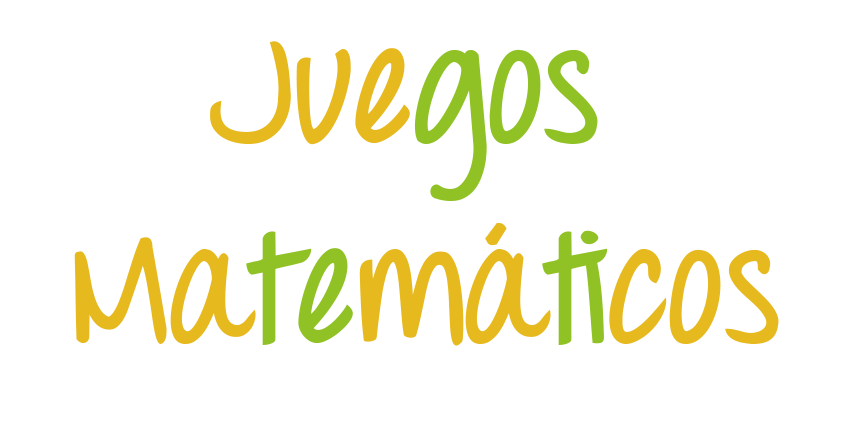 